Pestprotocol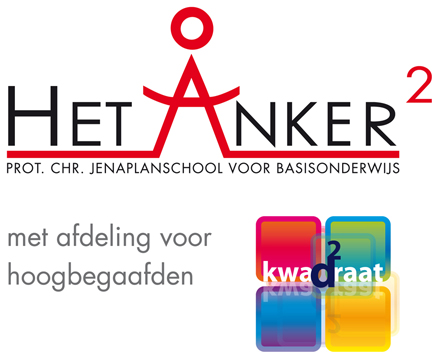 Deze school is een van de scholen die vallen onder de overkoepelende stichting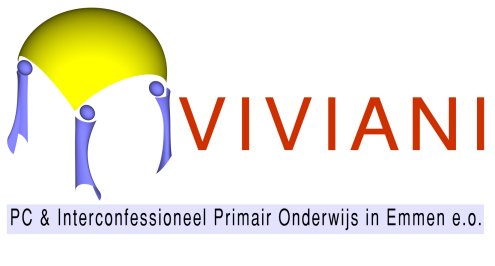 PestprotocolDe coördinatie van het pestprotocol is in handen van de anti-pestcoördinatorBij het bestrijden van pesten wordt meestal uitgegaan van de vijfsporenaanpak: Steun bieden aan de persoon die gepest wordtSteun bieden aan de persoon die zelf pestDe ‘peer-group’ betrekken bij de oplossingen van het pestprobleemDe basisschool, de club, het buurthuis en de sportschool steunen bij het aanpakken van het pestenDe ouders steunen 